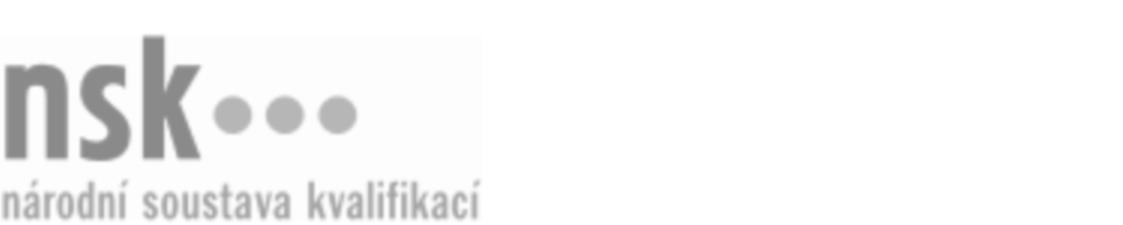 Kvalifikační standardKvalifikační standardKvalifikační standardKvalifikační standardKvalifikační standardKvalifikační standardKvalifikační standardKvalifikační standardŘezník-uzenář / řeznice-uzenářka pro výrobu masných výrobků a drůbežích masných výrobků (kód: 29-023-H) Řezník-uzenář / řeznice-uzenářka pro výrobu masných výrobků a drůbežích masných výrobků (kód: 29-023-H) Řezník-uzenář / řeznice-uzenářka pro výrobu masných výrobků a drůbežích masných výrobků (kód: 29-023-H) Řezník-uzenář / řeznice-uzenářka pro výrobu masných výrobků a drůbežích masných výrobků (kód: 29-023-H) Řezník-uzenář / řeznice-uzenářka pro výrobu masných výrobků a drůbežích masných výrobků (kód: 29-023-H) Řezník-uzenář / řeznice-uzenářka pro výrobu masných výrobků a drůbežích masných výrobků (kód: 29-023-H) Řezník-uzenář / řeznice-uzenářka pro výrobu masných výrobků a drůbežích masných výrobků (kód: 29-023-H) Autorizující orgán:Ministerstvo zemědělstvíMinisterstvo zemědělstvíMinisterstvo zemědělstvíMinisterstvo zemědělstvíMinisterstvo zemědělstvíMinisterstvo zemědělstvíMinisterstvo zemědělstvíMinisterstvo zemědělstvíMinisterstvo zemědělstvíMinisterstvo zemědělstvíMinisterstvo zemědělstvíMinisterstvo zemědělstvíSkupina oborů:Potravinářství a potravinářská chemie (kód: 29)Potravinářství a potravinářská chemie (kód: 29)Potravinářství a potravinářská chemie (kód: 29)Potravinářství a potravinářská chemie (kód: 29)Potravinářství a potravinářská chemie (kód: 29)Potravinářství a potravinářská chemie (kód: 29)Týká se povolání:Řezník a uzenářŘezník a uzenářŘezník a uzenářŘezník a uzenářŘezník a uzenářŘezník a uzenářŘezník a uzenářŘezník a uzenářŘezník a uzenářŘezník a uzenářŘezník a uzenářŘezník a uzenářKvalifikační úroveň NSK - EQF:333333Odborná způsobilostOdborná způsobilostOdborná způsobilostOdborná způsobilostOdborná způsobilostOdborná způsobilostOdborná způsobilostNázevNázevNázevNázevNázevÚroveňÚroveňTřídění výrobních mas a drůbežího masaTřídění výrobních mas a drůbežího masaTřídění výrobních mas a drůbežího masaTřídění výrobních mas a drůbežího masaTřídění výrobních mas a drůbežího masa33Příprava přísad, pomocných látek a obalů pro výrobu masných výrobků a masných polotovarůPříprava přísad, pomocných látek a obalů pro výrobu masných výrobků a masných polotovarůPříprava přísad, pomocných látek a obalů pro výrobu masných výrobků a masných polotovarůPříprava přísad, pomocných látek a obalů pro výrobu masných výrobků a masných polotovarůPříprava přísad, pomocných látek a obalů pro výrobu masných výrobků a masných polotovarů33Úprava surovin pro výrobu masných výrobků a masných polotovarůÚprava surovin pro výrobu masných výrobků a masných polotovarůÚprava surovin pro výrobu masných výrobků a masných polotovarůÚprava surovin pro výrobu masných výrobků a masných polotovarůÚprava surovin pro výrobu masných výrobků a masných polotovarů33Mělnění, míchání a výpočet spotřeby surovin pro výrobu masných výrobků a masných polotovarůMělnění, míchání a výpočet spotřeby surovin pro výrobu masných výrobků a masných polotovarůMělnění, míchání a výpočet spotřeby surovin pro výrobu masných výrobků a masných polotovarůMělnění, míchání a výpočet spotřeby surovin pro výrobu masných výrobků a masných polotovarůMělnění, míchání a výpočet spotřeby surovin pro výrobu masných výrobků a masných polotovarů33Plnění masných výrobků a masných polotovarů do obalůPlnění masných výrobků a masných polotovarů do obalůPlnění masných výrobků a masných polotovarů do obalůPlnění masných výrobků a masných polotovarů do obalůPlnění masných výrobků a masných polotovarů do obalů33Členění masných výrobků a masných polotovarů na druhy a skupinyČlenění masných výrobků a masných polotovarů na druhy a skupinyČlenění masných výrobků a masných polotovarů na druhy a skupinyČlenění masných výrobků a masných polotovarů na druhy a skupinyČlenění masných výrobků a masných polotovarů na druhy a skupiny33Tepelné opracování masných výrobků, fermentace a sušení trvanlivých masných výrobkůTepelné opracování masných výrobků, fermentace a sušení trvanlivých masných výrobkůTepelné opracování masných výrobků, fermentace a sušení trvanlivých masných výrobkůTepelné opracování masných výrobků, fermentace a sušení trvanlivých masných výrobkůTepelné opracování masných výrobků, fermentace a sušení trvanlivých masných výrobků33Označování a skladování masných výrobků a masných polotovarůOznačování a skladování masných výrobků a masných polotovarůOznačování a skladování masných výrobků a masných polotovarůOznačování a skladování masných výrobků a masných polotovarůOznačování a skladování masných výrobků a masných polotovarů33Škvaření živočišných tuků a výroba škvarkůŠkvaření živočišných tuků a výroba škvarkůŠkvaření živočišných tuků a výroba škvarkůŠkvaření živočišných tuků a výroba škvarkůŠkvaření živočišných tuků a výroba škvarků33Tavení živočišných tukůTavení živočišných tukůTavení živočišných tukůTavení živočišných tukůTavení živočišných tuků33Obsluha strojního a technologického vybavení při výrobě masných výrobků a masných polotovarůObsluha strojního a technologického vybavení při výrobě masných výrobků a masných polotovarůObsluha strojního a technologického vybavení při výrobě masných výrobků a masných polotovarůObsluha strojního a technologického vybavení při výrobě masných výrobků a masných polotovarůObsluha strojního a technologického vybavení při výrobě masných výrobků a masných polotovarů33Provádění hygienicko-sanitační činnosti v provozech masného průmyslu, dodržování bezpečnostních předpisů a zásad bezpečnosti potravinProvádění hygienicko-sanitační činnosti v provozech masného průmyslu, dodržování bezpečnostních předpisů a zásad bezpečnosti potravinProvádění hygienicko-sanitační činnosti v provozech masného průmyslu, dodržování bezpečnostních předpisů a zásad bezpečnosti potravinProvádění hygienicko-sanitační činnosti v provozech masného průmyslu, dodržování bezpečnostních předpisů a zásad bezpečnosti potravinProvádění hygienicko-sanitační činnosti v provozech masného průmyslu, dodržování bezpečnostních předpisů a zásad bezpečnosti potravin33Řezník-uzenář / řeznice-uzenářka pro výrobu masných výrobků a drůbežích masných výrobků,  28.03.2024 10:23:54Řezník-uzenář / řeznice-uzenářka pro výrobu masných výrobků a drůbežích masných výrobků,  28.03.2024 10:23:54Řezník-uzenář / řeznice-uzenářka pro výrobu masných výrobků a drůbežích masných výrobků,  28.03.2024 10:23:54Řezník-uzenář / řeznice-uzenářka pro výrobu masných výrobků a drůbežích masných výrobků,  28.03.2024 10:23:54Strana 1 z 2Strana 1 z 2Kvalifikační standardKvalifikační standardKvalifikační standardKvalifikační standardKvalifikační standardKvalifikační standardKvalifikační standardKvalifikační standardPlatnost standarduPlatnost standarduPlatnost standarduPlatnost standarduPlatnost standarduPlatnost standarduPlatnost standarduStandard je platný od: 30.08.2023Standard je platný od: 30.08.2023Standard je platný od: 30.08.2023Standard je platný od: 30.08.2023Standard je platný od: 30.08.2023Standard je platný od: 30.08.2023Standard je platný od: 30.08.2023Řezník-uzenář / řeznice-uzenářka pro výrobu masných výrobků a drůbežích masných výrobků,  28.03.2024 10:23:54Řezník-uzenář / řeznice-uzenářka pro výrobu masných výrobků a drůbežích masných výrobků,  28.03.2024 10:23:54Řezník-uzenář / řeznice-uzenářka pro výrobu masných výrobků a drůbežích masných výrobků,  28.03.2024 10:23:54Řezník-uzenář / řeznice-uzenářka pro výrobu masných výrobků a drůbežích masných výrobků,  28.03.2024 10:23:54Strana 2 z 2Strana 2 z 2